О сроках и местах регистрации для участия в написании итогового сочинения (изложения)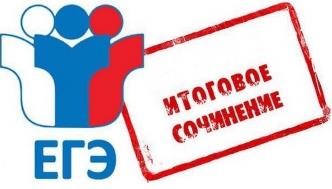 в 2023/24 учебном годуИтоговое сочинение (изложение) как условие допуска к ГИА проводится для обучающихся 11 классов, экстернов.Итоговое сочинение в целях использования его результатов при приеме на обучение по программам бакалавриата и специалитетав образовательные организации высшего образования по желанию вправе писать выпускники прошлых лет, обучающиеся СПО, обучающиеся, получающие среднее общее образование в иностранных организациях, осуществляющих образовательную деятельность, лица со справкой об обучении.Итоговое изложение вправе писать обучающиеся 11 классов с ОВЗ, экстерны с ОВЗ, обучающиеся – дети-инвалиды и инвалиды, экстерны – дети-инвалиды и инвалиды, обучающиеся в специальных учебно-воспитательных учреждениях закрытого типа, а также в учреждениях, исполняющих наказание в виде лишения свободы, лица, обучающиеся по состоянию здоровья на дому, в образовательных организациях, в том числе санаторно- курортных, в которых проводятся необходимые лечебные, реабилитационные и оздоровительные мероприятия для нуждающихся в длительном лечении на основании заключения медицинской организации.Обучающиеся 10 классов, участвующие в экзаменах по отдельным учебным предметам, освоение которых завершилось ранее, не участвуют в итоговом сочинении (изложении) по окончании 10 класса.Для участия в итоговом сочинении (изложении) обучающиеся 11 классов подают заявления в образовательные организации, в которых обучающиеся осваивают образовательные программы среднего общего образования, а экстерны – в образовательные организации, выбранные ими для прохождения ГИА. Указанные заявления подаются не позднее чем за две недели до начала проведения итогового сочинения (изложения).Участники итогового сочинения (изложения) с ОВЗ при подаче заявлений об участии в итоговом сочинении (изложении) предъявляют рекомендации ПМПК, а участники итогового сочинения (изложения) – дети-инвалиды и инвалиды – справку, подтверждающую инвалидность.Для лиц, имеющих медицинские показания для обучения на дому и соответствующие рекомендации ПМПК, итоговое сочинение (изложение) организуется на дому. При подаче заявления на написание итогового сочинения (изложения) указанные лица предъявляет копию рекомендаций ПМПК и заключение медицинской организации (с указанием необходимости проведения итогового сочинения (изложения) на дому по медицинским показаниям). Итоговое сочинение (изложение) по медицинским показаниям может проводиться в устной форме.Выпускники прошлых лет, обучающиеся СПО, обучающиеся, получающие среднее общее образование в иностранных организациях, осуществляющих образовательную деятельность, лица со справкой об обучении не позднее чем за две недели до начала проведения итогового сочинения подают заявления в места регистрации для участия в итоговом сочинении, определенные министерством образования Ставропольского края.Лица с ОВЗ при подаче заявлений об участии в итоговом сочинении предъявляют рекомендации ПМПК, а дети-инвалиды и инвалиды – справку, подтверждающую инвалидность.Регистрация лиц со справкой об обучении для участия по их желанию в итоговом сочинении проводится в организациях, осуществляющих образовательную деятельность, в которых указанные лица восстанавливаются на срок, необходимый для прохождения ГИА. При подаче заявления такие лица предъявляют справку об обучении по образцу, самостоятельно устанавливаемому организацией, осуществляющей образовательную деятельность.Выпускники прошлых лет при подаче заявления для участия в итоговом сочинении предъявляют оригиналы документов о получении среднего общего образования или среднего (полного) общего образования. Оригинал иностранного документа об образовании предъявляется с заверенным в установленном порядке переводом с иностранного языка.Обучающиеся СПО и обучающиеся, получающие среднее общее образование в иностранных организациях, осуществляющих образовательную деятельность, при подаче заявления предъявляют справку из образовательной организации, в которой они проходят обучение, подтверждающую освоение основных образовательных программ среднего общего образования	или завершение освоения основных образовательных программ среднего общего образования в текущем учебном году.Обучающиеся, получающие среднее общее образование в иностранных организациях, осуществляющих образовательную деятельность, предъявляют оригинал указанной справки с заверенным в установленном порядке переводом с иностранного языка.Заявления подаются участниками итогового сочинения (изложения) лично при предъявлении документов, удостоверяющих личность, или их родителями (законными представителями) при предъявлении документов, удостоверяющих личность, или уполномоченными лицами при предъявлении документов, удостоверяющих личность, и доверенности, оформленной в порядке, предусмотренном гражданским законодательством Российской Федерации.Итоговое сочинение (изложение) проводится в первую среду декабря (06 декабря 2023 года) (далее – основная дата проведения итогового сочинения (изложения).Продолжительность написания итогового сочинения (изложения) составляет 3 часа 55 минут (235 минут).Для участников итогового сочинения (изложения) с ОВЗ, детей-инвалидов и инвалидов продолжительность написания итогового сочинения (изложения) увеличивается на 1,5 часа.В продолжительность написания итогового сочинения (изложения) не включается время, выделенное на подготовительные мероприятия (инструктаж участников итогового сочинения (изложения), заполнение        ими регистрационных полей бланков и др.), а также на перенос ассистентом в стандартные бланки записи итогового сочинения (изложения), выполненного слепыми и слабовидящими участниками итогового сочинения (изложения) в специально предусмотренных тетрадях, выполненного в бланках итогового сочинения (изложения) увеличенного размера, итогового сочинения (изложения), выполненного на компьютере, устных итоговых сочинений (изложений) из аудиозаписей.К написанию итогового сочинения (изложения) в дополнительные даты в текущем учебном году (в первую среду февраля (07 февраля 2024 года) и вторую среду апреля (10 апреля 2024 года) допускаются:обучающиеся 11 классов и экстерны, получившие по итоговому сочинению (изложению) неудовлетворительный результат («незачет»);обучающиеся 11 классов и экстерны, удаленные с итогового сочинения (изложения) за нарушение требований Порядка проведения ГИА;участники итогового сочинения (изложения), не явившиеся на итоговое сочинение (изложение) по уважительным причинам (болезнь или иные обстоятельства), подтвержденным документально;участники итогового сочинения (изложения), не завершившие написание итогового сочинения (изложения) по уважительным причинам (болезнь или иные обстоятельства), подтвержденным документально.Обучающиеся 11 классов и экстерны, получившие по итоговому сочинению (изложению) неудовлетворительный результат («незачет»), могут быть повторно допущены к участию в итоговом сочинении (изложении) в текущем учебном году, но не более двух раз и только в дополнительные даты, установленные Порядком проведения ГИА.